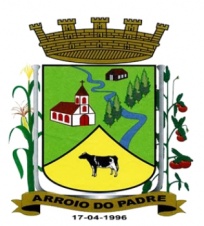 ESTADO DO RIO GRANDE DO SULMUNICÍPIO DE ARROIO DO PADREGABINETE DO PREFEITOA                                                                                                                       Mensagem 131/2017.Câmara Municipal de Vereadores                                                                                                                      Senhor Presidente                                                                                                                                                  Senhores Vereadores	Com satisfação mais uma vez me dirijo aos Senhores, nesta oportunidade em que lhes envio para apreciação o projeto de lei nº 131/2017, os cumprimentos e passo a expor o que segue.	O projeto de lei nº 131/2017 tem por objetivo buscar e estabelecer autorização legislativa para o município de Arroio do Padre implantar, por período determinado, o turno único para o funcionamento das repartições públicas municipais. Com adoção da medida proposta pretende-se obter economia uma vez que os serviços funcionariam reduzidos em duas horas diárias.	Constam no corpo do presente projeto de lei todas as regras a serem observadas durante a vigência do turno único que de acordo com a nossa proposta teria vigência de 18 de dezembro de 2017 a 16 de fevereiro de 2018.	Contando desde já com o apoio dos Senhores para a aprovação do proposto, despeço-me.	Atenciosamente.	Arroio do Padre, 30 de outubro de 2017.Leonir Aldrighi Baschi                                                                                                                                            Prefeito MunicipalAo Sr.Rui Carlos PeterPresidente da Câmara Municipal de VereadoresArroio do Padre/RS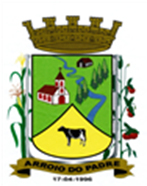 ESTADO DO RIO GRANDE DO SULMUNICÍPIO DE ARROIO DO PADREGABINETE DO PREFEITOPROJETO DE LEI Nº 131 DE 30 DE OUTUBRO DE 2017.Institui Turno único no serviço público municipal.Art. 1º Fica instituído turno único contínuo de seis (6) horas diárias no serviço público municipal a ser cumprido no período compreendido entre ás oito (8) horas e quatorze (14) horas de segunda a sexta-feira, exceto nas Secretarias de Obras, Infraestrutura e Saneamento e Secretaria de Agricultura, Meio Ambiente e Desenvolvimento onde os serviços serão executados das sete (7) horas ás treze (13) horas, nos mesmos dias semana.Parágrafo único: Sempre que houver necessidade e para que o serviço público não sofra prejuízo, mesmo que vigente o período fixado no caput, os servidores poderão ser convocados a cumprir a carga horária integral.Art. 2º O turno único instituído no artigo 1º desta Lei vigorará a partir de 18 de dezembro de 2017, até 16 de fevereiro de 2018. Parágrafo único: O Poder Executivo poderá, mediante lei, prorrogar o turno único até no máximo trinta (30) dias. Art. 3º O turno único não se aplica aos serviços de saúde organizados em plantão, que manterão seu funcionamento nos moldes atuais e aos servidores vinculados ao Programa Estratégia Saúde da Família por terem sua carga horário fixada pela Política Nacional de Atenção Básica – PNAB e aos servidores lotados no CRAS – Centro de Referência de Assistência Social, por estarem vinculados a orientação própria.Art. 4º Cessado o turno único, os servidores retornarão ao cumprimento da jornada de trabalho especificada em lei para seus cargos, cujo cumprimento ficará apenas suspenso temporariamente em decorrência desta lei. Parágrafo único: A jornada de trabalho dos servidores definida em lei para seus cargos, não sofrerá qualquer alteração, ficando apenas dispensado seu integral cumprimento durante o período de turno único. Art. 5º Fica vedada, na vigência do turno único, a convocação e remuneração de serviço extraordinário ressalvados os casos de situação de emergência ou calamidade pública.Art. 6º A presente Lei aplica-se aos serviços internos e externos.Parágrafo único: O disposto nesta Lei aplica-se também aos contratados.Art. 7º Esta Lei entra em vigor na data de sua publicação com eficácia a partir do dia 18 de dezembro de 2017.Arroio do Padre, 30 de outubro de 2017.Visto Técnico:Loutar PriebSecretário de Administração, Planejamento,Finanças, Gestão e TributosLeonir Aldrighi BaschiPrefeito Municipal